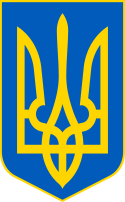 У К Р А Ї Н ААВАНГАРДІВСЬКА СЕЛИЩНА  РАДАОДЕСЬКОГО РАЙОНУ ОДЕСЬКОЇ ОБЛАСТІР І Ш Е Н Н Я     Про затвердження Програми розвитку місцевого самоврядування в Авангардівській селищній раді на 2023 рік  Відповідно до Законів України «Про місцеве самоврядування в Україні», згідно ст.91 Бюджетного кодексу України, з метою продовження створення в громаді організаційно - правових і матеріально - технічних умов для подальшого розширення участі населення у вирішенні завдань його соціально-економічного і культурного розвитку, Авангардівська селищна рада,
ВИРІШИЛА: 

1.Затвердити Програму розвитку місцевого самоврядування в Авангардівській селищній раді на 2023 рік в редакції згідно з додатком №1 (додається). 2. Контроль за виконанням даного рішення покласти на постійну комісію з питань фінансів, бюджету, планування соціально-економічного розвитку, інвестицій, міжнародного співробітництва та регуляторної політики.Селищний голова                                                       Сергій ХРУСТОВСЬКИЙ№ 1557-VIІІвід 22.12.2022Додаток №1до рішення сесії від 22.12.2022 року №1557-VIІІПРОГРАМАрозвитку місцевого самоврядування в Авангардівській селищній радіна 2022 ріксмт.Авангард2021ПаспортПрограми розвитку місцевого самоврядування в Авангардівській селищній раді на 2023 рікРозробник Програми: Авангардівська селищна рада Термін реалізації Програми: 2023 рік.Етапи фінансування Програми: 2023рікОбсяги фінансування Програми (тис.грн.): 230 000,0І. ЗАГАЛЬНІ ПОЛОЖЕННЯ Враховуючи, що органи місцевого самоврядування є однією з головних основ розвитку демократії в Україні, усвідомлюючи, що охорона і посилення місцевого самоврядування є важливим внеском у розбудову держави на принципах демократії влади, з метою створення належних умов для реалізації територіальними громадами та органами місцевого самоврядування прав і повноважень, визначених Конституцією та законами України, виникла потреба в цільовій регіональній програмі.  Програма розвитку місцевого самоврядування на 2023 рік (далі – Програма) розроблена відповідно до статті 140 Конституції України, Закону України «Про місцеве самоврядування в Україні», Указу Президента України від 30 серпня 2001 року № 749/2001 «Про державну підтримку розвитку місцевого самоврядування в Україні» і спрямована на подальший розвиток самоврядування у селищі Авангард як важливої складової становлення громадянського суспільства держави. Основними завданнями органів місцевого самоврядування відповідно до Програми є: Зазначене свідчить про необхідність здійснення комплексу заходів з розвитку місцевого самоврядування у  Авангардівській селищній раді на сучасному етапі.  Реалізацію таких заходів передбачається здійснити в межах даної програми, строк дії якої, з урахуванням динаміки суспільно-політичних та соціально-економічних процесів, становитиме 1 рік.ІІ. Мета програмиМетою Програми є:- продовження створення в громаді організаційно-правових і матеріально-технічних умов для подальшого розширення участі населення території Авангардівської селищної ради у вирішенні завдань його соціально-економічного і культурного розвитку; - проведення тематичних зустрічей, семінарів, «круглих столів», урочистих заходів з нагоди державних та професійних свят, заходів з нагоди святкування Дня селища Авангард, дня села Прилиманське, дня села Нова Долина, дня села Радісне, дня селища Хлібодарське, обміну досвідом з органами місцевого самоврядування інших районів, територіальних громад, областей з питань практичної роботи органів місцевого самоврядування;- розвиток ініціативи населення у вирішенні питань місцевого значення;- посилення скоординованості роботи органів місцевого самоврядування, депутатів селищної ради;- створення належних умов роботи органів місцевого самоврядування , надання допомоги в процесах їх трансформації та адаптації до нових політичних і соціально-економічних умов та сприяння їх діяльності в цілому. ІІІ. Перелік завдань і заходів Програми Завдання та заходи Програми (додаються) будуть сприяти удосконаленню роботи місцевої влади, позитивно вплинуть на процеси соціально-економічного і культурного розвитку громади Авангардівської селищної ради, забезпечать поліпшення якості адміністративних та управлінських послуг, що надаються населенню.IV. Шляхи і засоби реалізації Програми,              обсяги та джерела фінансуванняРозвиток політичних процесів в Україні на сучасному етапі характеризується децентралізацією влади, перерозподілом повноважень і ресурсів від центральної влади до місцевої. Одночасно на місцях відбувається перерозподіл повноважень і ресурсів між органами державної виконавчої влади та органами місцевого самоврядування.Нові умови існування вимагають від органів місцевого самоврядування здійснення нових функцій, виконання принципово нових завдань, що, в свою чергу, вимагає зміцнення матеріальної та технічної бази органів місцевого самоврядування, відповідного і своєчасного інформаційного забезпечення депутатського корпусу всіх рівнів. Завдання та заходи Програми повинні сприяти поступовому (поетапному) створенню децентралізованої моделі організації місцевої влади, спроможної ефективно впливати на процеси соціально-економічного і культурного розвитку території громади в умовах ринкової економіки, забезпечувати поліпшення якості адміністративних та управлінських послуг, що надаються населенню, поступове наближення їх до рівня європейських стандартів.Фінансування Програми здійснюється відповідно до вимог законодавства та за рахунок коштів бюджету Авангардівської селищної територіальної громади в межах наявного фінансового ресурсу та інших джерел, не заборонених чинним законодавством України (благодійних внесків, грантів, дарунків і таке інше). V. Очікувані результати виконання Програми Виконання Програми дасть змогу: - вирішувати соціальні потреби мешканців селища, працівників надавати грошову допомогу або подарунки до свят;- затвердити в громаді атмосферу взаємної довіри і конструктивної співпраці між органами місцевого самоврядування і міською територіальною громадою. - підвищити рівень інформованості та правової освіти жителів громади; - створити належні умови для виконання селищною радою власних та делегованих повноважень;- поліпшити взаємодію органів місцевого самоврядування з органами державної виконавчої влади, іншими територіальними громадами, науковими установами, профспілковими організаціями, громадськими організаціями при вирішенні питань місцевого значення;VI. Строки виконання ПрограмиПрограма розрахована на період 2023 рік. Відділ бухгалтерського обліку та звітності Авангардівської селищної ради один раз на рік надає звіт про виконання Програми до Фінансового відділу Авангардівської селищної ради.Додаток №1 до ПрограмиНапрями діяльності та заходи Програми розвитку місцевого самоврядуванняв Авангардівській селищній раді на 2023 рікСекретар селищної ради                                                      Валентина ЩУРРокиОбсяги фінансуванняОбсяги фінансуванняОбсяги фінансуванняОбсяги фінансуванняРокивсьогов т.ч. за джерелами фінансуванняв т.ч. за джерелами фінансуванняв т.ч. за джерелами фінансуванняРокивсьогорайонний бюджетмісцевий бюджетінші джерелаУ межах кошторисних призначень на відповідні заходиПо-мірі можливості у межах чинного законодавства2023230 000,000230 000,00В т.ч.:КФК 01107693 – 180000КФК 3710160 – 20 000,00КФК 1510160 -30 000,000Виготовлення буклетів та  іншої літератури з метою популяризації громади. Виготовлення буклетів та  іншої літератури з метою популяризації громади. Відзначення грамотами, подяками, нагородами, подарунками з нагоди професійних, державних свят працівників селищної ради, виконавчих органів селищної ради (відділів) (Новий рік, Різдво, 8 березня, Великодень-Пасха, день Селища, День місцевого самоврядування).Відзначення грамотами, подяками, нагородами, подарунками з нагоди професійних, державних свят працівників селищної ради, виконавчих органів селищної ради (відділів) (Новий рік, Різдво, 8 березня, Великодень-Пасха, день Селища, День місцевого самоврядування).№Назва напряму діяльності (пріоритетні завдання)Строк виконання заходуВиконавціДжерела фінансуванняОрієнтовні обсяги фінансових ресурсів,  тис.грн.1234562Відзначення грамотами, подяками, нагородами, подарунками з нагоди професійних, державних свят працівників селищної ради, та її виконавчих органів, відділів (Новий рік, Різдво, 8 березня, Великодень-Пасха, день Селища, День місцевого самоврядування).2023 рікАвангардівська селищна рада  0117693  3710160 1510160Бюджет Авангардівської селищної територіальної громади180 000,00 КЕКВ 221020 000,00 КЕКВ 221030 000,00 КЕКВ 2210